Учебный график МАДОУ 209 на 2019-2020 учебный год      Пояснительная записка к годовому календарному учебному графику муниципального автономного дошкольного образовательного учреждения «Детский сад № 209 комбинированного вида».      Годовой календарный учебный график – является локальным нормативным документом, регламентирующим общие требования к организации образовательного процесса в учебном году в МАДОУ № 209.      Годовой календарный учебный график разработан в соответствии с:Федеральным законом «Об образовании в Российской Федерации» (от 29.12.2012 года   № 273-ФЗ);  Федеральным государственным образовательным стандартом дошкольного образования (приказ Министерства образования и науки РФ от 17 октября . №1155);  Санитарно-эпидемиологическими требованиями к устройству, содержанию и организации режима работы ДОУ (СанПиН 2.4.1. 3049-13); Уставом ДОУ.
      В 2019–2020 учебном году МАДОУ реализует основную образовательную Программу для групп оздоровительной направленности и адаптированную основную образовательную программу для групп компенсирующей направленности для детей с ТНР, а также адаптированные образовательные программы для детей с ОНР и ФФН.      Годовой календарный учебный график учитывает в полном объеме возрастные, психофизические особенности воспитанников и отвечает требованиям охраны их жизни и здоровья.       Содержание годового календарного учебного графика включает в себя следующее:- режим работы ДОУ;- продолжительность учебного года; - количество недель в учебном году;- сроки проведения каникул, их начало и окончание;- перечень проводимых праздников для воспитанников;-сроки проведения мониторинга достижения детьми планируемых результатов освоения основной общеобразовательной программы дошкольного образования;- праздничные дни;- работа ДОУ в летний период;-особенности регламентации приоритетного направления.Годовой календарный учебный график обсуждается и принимается на педагогическом совете МАДОУ и утверждается приказом заведующего ДОУ на начало учебного года. Все изменения, вносимые МАДОУ в годовой календарный учебный график, утверждаются приказом заведующего образовательного учреждения, и доводятся до всех участников образовательного процесса.           МАДОУ № 209 в установленном законодательством Российской Федерации порядке несет ответственность за реализацию в полном объеме образовательных программ в соответствии с годовым календарным учебным графиком.          Годовой календарный учебный график на 2019-2020 учебный год.  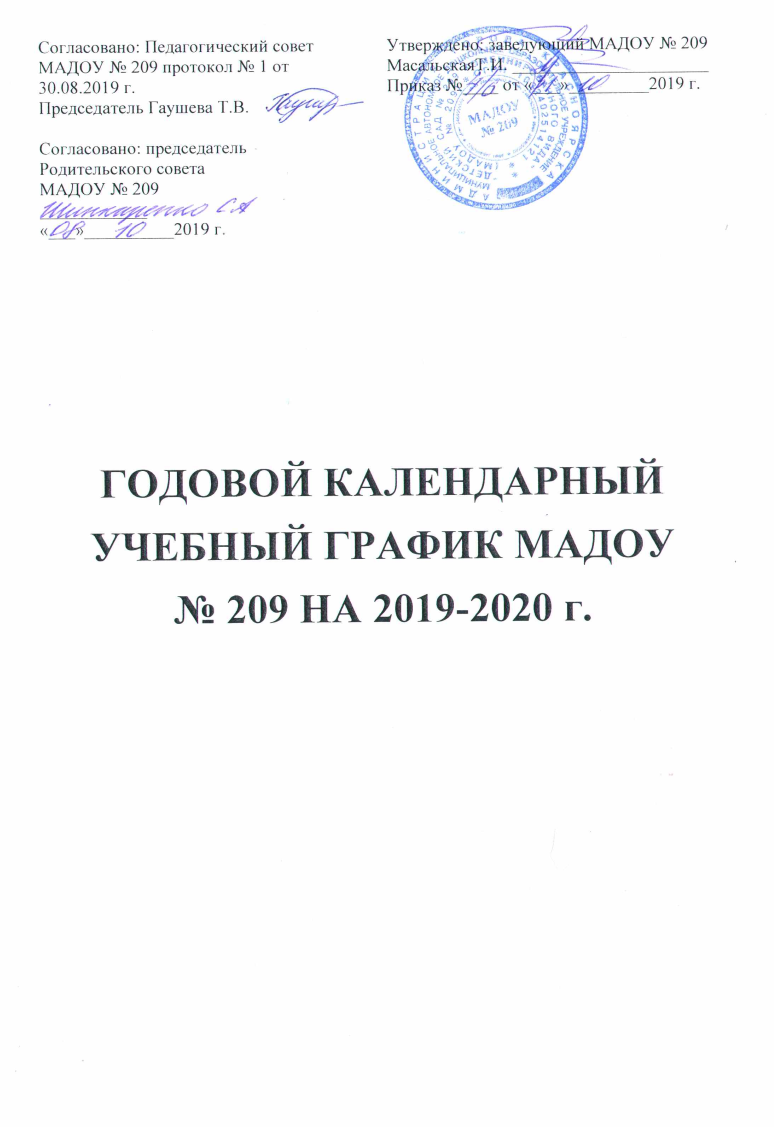 №Содержание                 Наименование возрастных групп1Количество возрастных групп5 групп2Начало учебного года02.09.2019 г.3Окончание учебного года31.05.2019 г.4Продолжительность учебной недели5 дней (понедельник – пятница)5Продолжительность учебного года35 недель6Летний оздоровительный периодС 01.06.2020 г. по 31.08.2020 г.7Режим работы ДОУ в учебном году7.00 – 19.00, круглосуточно8Режим работы ДОУ в летний оздоровительный период7.00 – 19.009График каникулЗимние каникулы - 01.01.2020 г. – 09.01.2020 г.10Мониторинг качества освоения программного материала воспитанникамис 01.09.2019 г.  по 15.09.2019 г.с 15.05.2020 г. по 30.05.2020 г.11Выпуск детей в школу31.05.2020 г.12Периодичность проведения групповых родительскихсобраний1 собрание – сентябрь-октябрь3 собрание – апрель - май13Праздничные (выходные) дниВ соответствии с производственным календарём на 2019 -2020 учебный год.